CONFERMA ISCRIZIONE Anno Scolastico 2024/2025Alla Dirigente ScolasticaIIS “CURIE SRAFFA”Via F.lli Zoia 13020153 MILANOCONFERMAl’iscrizione per l’anno scolastico 2024/2025, alla classe     II 𛲡     III 𛲡      IV 𛲡      V 𛲡    sez. ______ all’indirizzo di studio:𛲡   AMMINISTRAZIONE FINANZA E MARKETING           𛲡   LICEO SCIENTIFICO (Sc.Applicate)𛲡   TURISTICO                                                          𛲡   LICEO SCIENTIFICO (Cambridge)					       𛲡   BIOTECNOLOGIE SANITARIE [*]							       𛲡   CHIMICA E MATERIALI [*]							       𛲡   INFORMATICA E TELECOMUNICAZIONI       [*] Si evidenzia che si chiede un cambio di articolazione:𛲡   da 2^ Biotecnologie Sanitarie    a   3^ Chimica e materiali𛲡   da 2^ Chimica e materiali    a   3^ Biotecnologie SanitarieSi dichiara inoltre che: 𛲡  tutti i dati anagrafici dello studente e della famiglia, presenti sul Registro Elettronico ARGO, 
     sono corretti.𛲡  i dati presenti sul Registro Elettronico ARGO, sono così variati:Residenza:  Città _____________________ Indirizzo _________________________________                          CAP ___________        Cell. padre      ___________________            e-mail padre    __________________________        Cell. madre     ___________________            e-mail madre    _________________________        Cell. studente  ___________________            e-mail studente _______________________Si autorizza all’uso dei numeri di telefono e indirizzi e-mail sopra indicati, per comunicazioni da parte della scuola.DATA   _______ / ________ / __________						Firme di autocertificazione (Leggi 15/98 – 127/97 – 131/98)						________________________________________________						________________________________________________MODULO DICHIARAZIONIDI PRESA VISIONE DEI DOCUMENTIIl/La sottoscritto/a _________________________________________________________Nato a _____________________________ il ____________________________________Genitore dell'alunno/a ________________________ della classe _____________________𛲡 dichiara di aver preso visione dell’informativa sulla privacy pubblicata sul sito della scuola 𛲡 acconsente al trattamento dei dati personali che riguardano me e mio/a figlio/a esclusivamente per gli scopi funzionali alle finalità istituzionali della scuola e descritte nell’informativa sulla privacy.𛲡 dichiara di già sottoscritto il patto educativo di corresponsabilità𛲡 dichiara di aver preso visione del piano dell’offerta formativa (PTOF)𛲡 dichiara di essere a conoscenza che i documenti citati sono pubblicati e liberamente consultabili sul sito della scuola  www.iiscuriesraffa.edu.itMODULO CONFERMA DELLA SCELTA RELATIVAALL’INSEGNAMENTO DELLA RELIGIONE CATTOLICAo DELLE SCELTE ALTERNATIVEIl/La sottoscritto/a _________________________________________________________Nato a _____________________________ il ____________________________________Genitore dell'alunno/a ________________________ della classe _____________________per l’a.s. 2024/25𛲡  CONFERMA  la scelta fatta 𛲡  MODIFICA  la scelta precedente e chiede di       𛲡   di AVVALERSI dell’insegnamento della religione cattolica       𛲡   di NON AVVALERSI dell’insegnamento della religione cattolica             e in alternativa all’IRC chiede𛲡 USCITA DA SCUOLA 𛲡 USCITA DA SCUOLA se prima o ultima ora𛲡 MATERIA ALTERNATIVA (studio di una materia aggiuntiva individuata dalla scuola            che prevede valutazioni e che è inserita tra le discipline oggetto di scrutinio)𛲡 STUDIO INDIVIDUALE (con la vigilanza di un docente)DATA _____________________			FIRMA GENITORE ______________________________FIRMA ALUNNO _______________________________𛲠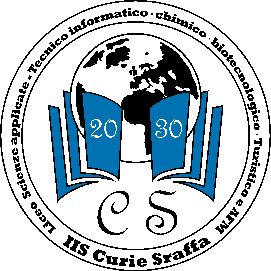 ISTITUTO DI ISTRUZIONE SUPERIORE “Marie Curie - Piero Sraffa”Via F.lli Zoia, 130 - 20153 Milano - Tel 02 45 25 866 - fax 02 45 25 887 www.iiscuriesraffa.edu.it - MIIS09300E@istruzione.it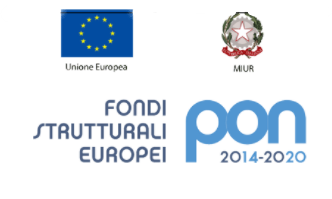 